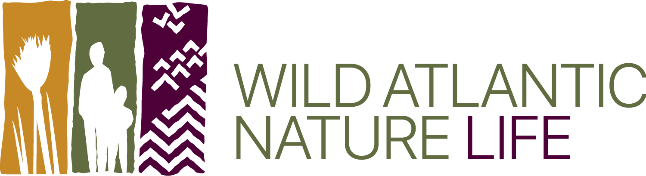 Results-Based agri-environmental Payment Scheme (RBPS)Expression of Interest FormTo express your interest in participating in the LIFE IP Wild Atlantic Nature RBPS, please read the project information booklet and fill out your details below. Please return the completed form by post to Wild Atlantic Nature LIFE, The Ballinafad Centre, Gortalough, Ballinafad, Boyle, Co. Sligo. F52 K752, or via email to Julie.Reynolds@housing.gov.ie. The closing date is 30th April 2022I wish to express my interest in joining the LIFE IP Wild Atlantic Nature RBPS programme (LIFE18 IPE/IE/000002 under the LIFE Regulation (EU) No 1293/2013).I authorise the Wild Atlantic Nature Project Team, under the remit of the Department of Housing, Local Government and Heritage (DHLGH) and associated beneficiary the Department of Agriculture, Food and the Marine (DAFM), to access my herd number, land parcel information and payment scheme participation from DAFM records in order to administer the LIFE IP Wild Atlantic Nature RBPS programme.I understand that the data collected for this purpose will be held securely by LIFE IP Wild Atlantic Nature for as long as there is a business need to do so, in line with the purpose(s) for which it was collected. The Privacy Statement on the project website provides more details.The data provided for this purpose is being requested in order that an assessment of eligibility for participation in the LIFE IP Wild Atlantic Nature programme can be made. If I choose not to provide this consent I understand that my application for the LIFE IP Wild Atlantic Nature RBPS programme cannot proceed.I have read the project information booklet and understand that there is no guarantee that a contract offer will be made in response to this expression of interest.Please use BLOCK CAPITALS when completing your details belowNAME(S):Preferred farm advisor should you be accepted onto the programme* FARM ADVISOR                  NAME:                PHONE:ADDRESS:Preferred farm advisor should you be accepted onto the programme* FARM ADVISOR                  NAME:                PHONE:PHONE:EMAIL ADDRESS:HERD NUMBER:EMAIL ADDRESS:* Note: On entry to the programme you will need to formallyNominate an approved Wild Atlantic Nature advisor.SIGNED:     FOR OFFICE USE ONLY DATE:                            Received on:                             Processed by:                             Processed date: